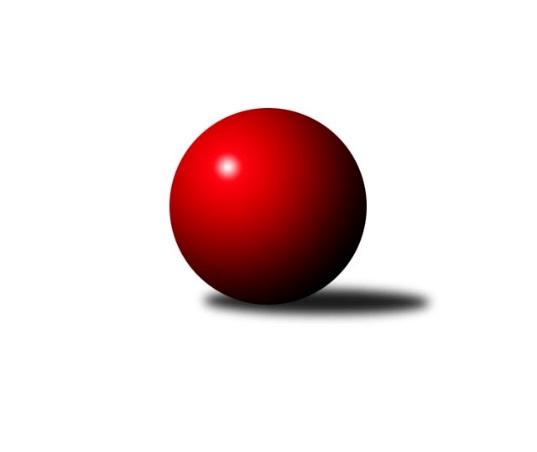 Č.17Ročník 2022/2023	17.2.2023Nejlepšího výkonu v tomto kole: 2774 dosáhlo družstvo: Zálabák Smiřice AVýchodočeská divize 2022/2023Výsledky 17. kolaSouhrnný přehled výsledků: Loko. Trutnov B	- Zálabák Smiřice A	2:14	2669:2774		16.2.Dobruška A	- Hylváty A	12:4	2686:2531		17.2.Č. Kostelec B	- Nová Paka A	12:4	2620:2547		17.2.Solnice A	- Loko Č. Třebová A	6:10	2467:2473		17.2.D. Králové n. L. A	- Náchod B	4:12	2620:2708		17.2. Rokytnice n. J. A	- Třebechovice p. O. A	12:4	2760:2647		17.2.Tabulka družstev:	1.	D. Králové n. L. A	16	12	0	4	164 : 92 	 2667	24	2.	Nová Paka A	16	11	0	5	154 : 102 	 2666	22	3.	Loko Č. Třebová A	16	10	0	6	150 : 106 	 2658	20	4.	Náchod B	17	10	0	7	157 : 115 	 2685	20	5.	Č. Kostelec B	17	10	0	7	152 : 120 	 2603	20	6.	Dobruška A	17	10	0	7	148 : 124 	 2636	20	7.	Zálabák Smiřice A	17	9	0	8	142 : 130 	 2643	18	8.	Rokytnice n. J. A	17	9	0	8	140 : 132 	 2638	18	9.	Hylváty A	17	8	0	9	134 : 138 	 2621	16	10.	Loko. Trutnov B	16	6	0	10	103 : 153 	 2620	12	11.	Solnice A	16	6	0	10	103 : 153 	 2574	12	12.	Třebechovice p. O. A	16	4	0	12	98 : 158 	 2602	8	13.	Rychnov n. Kn. B	16	2	0	14	67 : 189 	 2561	4Podrobné výsledky kola:	  Loko. Trutnov B	2669	2:14	2774	Zálabák Smiřice A	Tereza Bendová	 	 224 	 220 		444 	 0:2 	 464 	 	219 	 245		Radek Urgela	Jan Kyncl	 	 238 	 204 		442 	 0:2 	 458 	 	236 	 222		David Hanzlíček	Martin Khol	 	 217 	 222 		439 	 2:0 	 438 	 	220 	 218		Martin Ivan	Zdeněk Babka	 	 229 	 208 		437 	 0:2 	 472 	 	224 	 248		Martin Kamenický	Miloš Veigl	 	 226 	 226 		452 	 0:2 	 454 	 	233 	 221		Jiří Hroneš	Karel Kratochvíl	 	 242 	 213 		455 	 0:2 	 488 	 	251 	 237		Martin Hažvarozhodčí: Zdeněk BabkaNejlepší výkon utkání: 488 - Martin Hažva	 Dobruška A	2686	12:4	2531	Hylváty A	Lukáš Fanc	 	 203 	 198 		401 	 0:2 	 402 	 	198 	 204		Tomáš Skala	Michal Balcar	 	 237 	 221 		458 	 2:0 	 428 	 	212 	 216		Milan Vencl	Martin Děkan	 	 246 	 234 		480 	 2:0 	 415 	 	220 	 195		Libor Čaban	Roman Václavek	 	 226 	 228 		454 	 2:0 	 424 	 	219 	 205		Tomáš Pražák	Josef Kupka	 	 208 	 236 		444 	 2:0 	 400 	 	203 	 197		Karel Řehák	Jan Králíček	 	 215 	 234 		449 	 0:2 	 462 	 	221 	 241		Zdeněk Kaplanrozhodčí: Michal BalcarNejlepší výkon utkání: 480 - Martin Děkan	 Č. Kostelec B	2620	12:4	2547	Nová Paka A	Tomáš Kincl	 	 209 	 217 		426 	 0:2 	 457 	 	223 	 234		Jiří Bajer	Daniel Bouda	 	 200 	 241 		441 	 2:0 	 421 	 	200 	 221		Jan Šmidrkal	Tomáš Adamů	 	 218 	 213 		431 	 2:0 	 423 	 	202 	 221		Milan Ringel	Josef Macek *1	 	 178 	 203 		381 	 0:2 	 439 	 	216 	 223		Jan Ringel	Petr Linhart	 	 246 	 244 		490 	 2:0 	 400 	 	199 	 201		Erik Folta	Michal Vlček	 	 221 	 230 		451 	 2:0 	 407 	 	199 	 208		Jaromír Erlebachrozhodčí: Michal Vlčekstřídání: *1 od 34. hodu Jakub WenzelNejlepší výkon utkání: 490 - Petr Linhart	 Solnice A	2467	6:10	2473	Loko Č. Třebová A	Rudolf Stejskal	 	 195 	 190 		385 	 0:2 	 413 	 	206 	 207		Jakub Sokol	Milan Hrubý	 	 217 	 187 		404 	 0:2 	 418 	 	200 	 218		Jan Kmoníček	Pavel Píč	 	 205 	 211 		416 	 2:0 	 412 	 	225 	 187		Petr Holanec	Tomáš Hrubý	 	 232 	 211 		443 	 2:0 	 417 	 	212 	 205		Jiří Hetych ml.	Pavel Nosek	 	 213 	 218 		431 	 2:0 	 406 	 	191 	 215		Adam Bezdíček	Martin Nosek	 	 192 	 196 		388 	 0:2 	 407 	 	201 	 206		Miloslav Hýblrozhodčí: Milan HrubýNejlepší výkon utkání: 443 - Tomáš Hrubý	 D. Králové n. L. A	2620	4:12	2708	Náchod B	Lukáš Blažej	 	 209 	 206 		415 	 0:2 	 455 	 	240 	 215		Daniel Majer	Luděk Horák	 	 222 	 200 		422 	 0:2 	 436 	 	214 	 222		Aleš Tichý	Ladislav Zívr	 	 228 	 263 		491 	 2:0 	 442 	 	240 	 202		František Hejna	Ivan Vondráček	 	 222 	 208 		430 	 0:2 	 444 	 	239 	 205		Mikuláš Martinec	Jiří Rejl	 	 231 	 176 		407 	 0:2 	 484 	 	256 	 228		Jaroslav Špicner	Petr Janeček	 	 234 	 221 		455 	 2:0 	 447 	 	230 	 217		Jiří Doucha ml.rozhodčí: Ivan VondráčekNejlepší výkon utkání: 491 - Ladislav Zívr	  Rokytnice n. J. A	2760	12:4	2647	Třebechovice p. O. A	Jan Mařas	 	 253 	 234 		487 	 2:0 	 417 	 	214 	 203		Filip Petera	Zdeněk Novotný st.	 	 210 	 220 		430 	 0:2 	 492 	 	257 	 235		Jiří Bek	Pavel Hanout	 	 212 	 226 		438 	 2:0 	 433 	 	212 	 221		Tomáš Hanuš	Slavomír Trepera	 	 195 	 208 		403 	 0:2 	 431 	 	195 	 236		Josef Dvořák	Petr Mařas	 	 257 	 262 		519 	 2:0 	 393 	 	191 	 202		Miloš Kvapil	Milan Valášek	 	 232 	 251 		483 	 2:0 	 481 	 	235 	 246		Robert Peterarozhodčí: Pavel HanoutNejlepší výkon utkání: 519 - Petr MařasPořadí jednotlivců:	jméno hráče	družstvo	celkem	plné	dorážka	chyby	poměr kuž.	Maximum	1.	Robert Petera 	Třebechovice p. O. A	469.53	309.6	160.0	3.5	8/9	(533)	2.	František Hejna 	Náchod B	467.81	309.8	158.0	4.2	10/10	(521)	3.	Ladislav Zívr 	D. Králové n. L. A	466.70	309.4	157.3	3.6	8/8	(512)	4.	Jiří Bek 	Třebechovice p. O. A	466.06	311.3	154.7	2.9	7/9	(510)	5.	Jiří Bajer 	Nová Paka A	465.06	311.4	153.6	3.2	9/9	(494)	6.	Mikuláš Martinec 	Náchod B	465.05	318.6	146.5	3.1	7/10	(496)	7.	Martin Kamenický 	Zálabák Smiřice A	458.68	308.9	149.8	2.7	9/10	(507)	8.	Aleš Tichý 	Náchod B	458.53	309.6	148.9	4.2	10/10	(516)	9.	Pavel Píč 	Solnice A	457.95	307.2	150.8	2.5	8/9	(518)	10.	Zdeněk Kaplan 	Hylváty A	457.26	304.2	153.1	2.6	9/10	(485)	11.	Milan Valášek 	 Rokytnice n. J. A	456.17	300.8	155.4	2.4	9/9	(509)	12.	Jan Kmoníček 	Loko Č. Třebová A	454.37	308.7	145.6	4.3	9/10	(482)	13.	Miloslav Hýbl 	Loko Č. Třebová A	453.97	306.9	147.1	4.8	10/10	(510)	14.	Zdeněk Babka 	 Loko. Trutnov B	452.19	314.3	137.9	6.0	6/9	(480)	15.	Jakub Sokol 	Loko Č. Třebová A	451.72	309.1	142.7	4.6	10/10	(523)	16.	Josef Kupka 	Dobruška A	451.70	305.1	146.6	4.8	9/9	(537)	17.	Petr Mařas 	 Rokytnice n. J. A	451.65	308.6	143.1	3.5	9/9	(519)	18.	Jakub Wenzel 	Č. Kostelec B	451.07	311.1	139.9	5.8	6/9	(485)	19.	Ivan Vondráček 	D. Králové n. L. A	449.82	307.9	142.0	4.0	8/8	(512)	20.	Milan Ringel 	Nová Paka A	449.03	303.5	145.5	3.9	8/9	(491)	21.	Jan Šmidrkal 	Nová Paka A	448.45	306.0	142.4	7.0	6/9	(481)	22.	Martin Děkan 	Dobruška A	448.43	304.1	144.3	3.6	8/9	(501)	23.	Milan Vencl 	Hylváty A	448.35	306.7	141.6	5.5	9/10	(515)	24.	Jan Ringel 	Nová Paka A	448.23	295.5	152.7	2.9	8/9	(484)	25.	Tomáš Kincl 	Č. Kostelec B	447.89	303.7	144.2	6.3	6/9	(477)	26.	Lukáš Pacák 	Rychnov n. Kn. B	447.07	296.4	150.6	5.4	7/9	(504)	27.	Miloš Veigl 	 Loko. Trutnov B	447.07	311.4	135.6	4.7	8/9	(489)	28.	Tomáš Hrubý 	Solnice A	446.91	302.5	144.4	5.2	8/9	(501)	29.	Martin Khol 	 Loko. Trutnov B	446.05	305.5	140.5	5.3	9/9	(490)	30.	Jan Králíček 	Dobruška A	445.91	306.7	139.2	6.1	9/9	(477)	31.	Daniel Bouda 	Č. Kostelec B	445.20	300.4	144.8	4.7	9/9	(457)	32.	Jaroslav Jeníček 	 Loko. Trutnov B	444.24	302.5	141.7	4.8	7/9	(489)	33.	Petr Linhart 	Č. Kostelec B	443.54	305.3	138.3	4.5	6/9	(490)	34.	Lukáš Blažej 	D. Králové n. L. A	443.42	302.6	140.8	4.2	8/8	(487)	35.	Jiří Rejl 	D. Králové n. L. A	442.21	298.1	144.2	6.3	7/8	(488)	36.	Luděk Horák 	D. Králové n. L. A	441.86	296.2	145.7	5.7	7/8	(473)	37.	Michal Janeček 	Zálabák Smiřice A	441.09	304.5	136.6	5.9	8/10	(501)	38.	Jiří Hetych  ml.	Loko Č. Třebová A	440.80	304.4	136.4	4.9	8/10	(494)	39.	Roman Václavek 	Dobruška A	440.44	305.2	135.3	4.2	8/9	(489)	40.	Jaroslav Špicner 	Náchod B	440.38	299.6	140.8	4.7	10/10	(511)	41.	Petr Holanec 	Loko Č. Třebová A	439.19	304.2	135.0	6.4	10/10	(508)	42.	Jaromír Erlebach 	Nová Paka A	438.04	296.9	141.1	5.1	7/9	(468)	43.	Adam Bezdíček 	Loko Č. Třebová A	437.46	296.1	141.3	4.5	10/10	(497)	44.	Šimon Fiebinger 	 Loko. Trutnov B	436.36	305.8	130.6	6.9	8/9	(467)	45.	Slavomír Trepera 	 Rokytnice n. J. A	436.23	299.8	136.5	5.6	8/9	(469)	46.	Jiří Hroneš 	Zálabák Smiřice A	436.00	300.4	135.7	6.6	8/10	(473)	47.	Pavel Hanout 	 Rokytnice n. J. A	435.68	299.9	135.8	5.1	9/9	(483)	48.	Jan Mařas 	 Rokytnice n. J. A	435.62	299.1	136.5	6.1	9/9	(498)	49.	Petr Janeček 	D. Králové n. L. A	434.66	296.2	138.4	4.2	8/8	(461)	50.	Karel Kratochvíl 	 Loko. Trutnov B	433.66	292.9	140.8	5.3	7/9	(506)	51.	Milan Hrubý 	Solnice A	433.25	297.0	136.2	6.3	8/9	(457)	52.	Tomáš Pražák 	Hylváty A	433.03	292.8	140.2	3.6	8/10	(463)	53.	Pavel Nosek 	Solnice A	431.93	295.9	136.0	6.2	7/9	(470)	54.	Michal Kala 	Rychnov n. Kn. B	430.75	295.7	135.1	5.7	9/9	(491)	55.	Tomáš Adamů 	Č. Kostelec B	430.67	290.9	139.7	4.9	9/9	(479)	56.	Jiří Doucha  ml.	Náchod B	430.49	300.0	130.5	5.6	10/10	(485)	57.	Tomáš Hanuš 	Třebechovice p. O. A	430.35	299.3	131.1	7.5	9/9	(489)	58.	Michal Balcar 	Dobruška A	430.23	302.6	127.6	7.3	9/9	(474)	59.	Radek Urgela 	Zálabák Smiřice A	428.45	292.7	135.8	5.3	8/10	(464)	60.	Zdeněk Novotný  st.	 Rokytnice n. J. A	427.12	294.6	132.6	4.3	7/9	(451)	61.	Erik Folta 	Nová Paka A	426.43	294.8	131.7	7.5	6/9	(444)	62.	Václav Buřil 	Rychnov n. Kn. B	424.61	295.0	129.6	8.1	9/9	(472)	63.	Martin Nosek 	Solnice A	423.47	296.8	126.7	6.6	9/9	(446)	64.	Lukáš Fanc 	Dobruška A	423.40	295.0	128.4	8.5	9/9	(474)	65.	Kryštof Brejtr 	Náchod B	422.91	294.1	128.8	6.7	7/10	(467)	66.	Jiří Pácha 	Rychnov n. Kn. B	420.36	292.4	127.9	7.4	8/9	(464)	67.	Miloš Kvapil 	Třebechovice p. O. A	420.33	295.1	125.2	8.0	8/9	(464)	68.	Jan Kopecký 	Rychnov n. Kn. B	419.76	298.9	120.9	8.2	9/9	(460)	69.	Josef Dvořák 	Třebechovice p. O. A	418.46	293.1	125.3	8.3	9/9	(439)	70.	Rudolf Stejskal 	Solnice A	418.12	292.8	125.3	5.8	7/9	(451)	71.	Luděk Moravec 	Třebechovice p. O. A	416.83	294.6	122.2	10.1	6/9	(447)	72.	Martin Ivan 	Zálabák Smiřice A	414.75	290.1	124.7	8.7	9/10	(450)	73.	Kamil Mýl 	Č. Kostelec B	413.05	292.7	120.4	7.4	7/9	(465)		Václav Šmída 	Zálabák Smiřice A	495.00	326.0	169.0	3.0	1/10	(495)		Martin Hažva 	Zálabák Smiřice A	480.92	318.3	162.7	3.2	4/10	(494)		Pavel Jiroušek 	Loko Č. Třebová A	477.00	327.0	150.0	3.0	1/10	(477)		Tomáš Doucha 	Náchod B	465.00	325.0	140.0	6.0	1/10	(465)		Jan Majer 	Náchod B	462.00	318.0	144.0	4.0	1/10	(462)		Vojtěch Kazda 	Nová Paka A	461.86	317.4	144.5	6.0	5/9	(494)		Jiří Slavík 	Dobruška A	461.00	311.0	150.0	3.0	1/9	(461)		František Adamů  st.	Č. Kostelec B	457.00	289.0	168.0	5.0	1/9	(457)		Monika Venclová 	Hylváty A	456.00	297.5	158.5	3.1	4/10	(476)		David Hanzlíček 	Zálabák Smiřice A	455.10	315.1	140.0	2.9	6/10	(506)		Lukáš Hejčl 	Náchod B	454.00	298.0	156.0	7.0	1/10	(454)		Danny Tuček 	Náchod B	451.00	306.3	144.7	4.3	3/10	(463)		Miroslav Cupal 	Zálabák Smiřice A	447.84	305.3	142.5	5.0	5/10	(472)		Martin Šnytr 	D. Králové n. L. A	447.00	316.0	131.0	3.0	1/8	(447)		Martin Matějček 	Zálabák Smiřice A	444.75	291.3	153.5	4.8	2/10	(472)		Tereza Bendová 	 Loko. Trutnov B	442.83	300.8	142.0	4.2	3/9	(482)		Daniel Majer 	Náchod B	442.67	296.2	146.5	5.3	3/10	(484)		Milan Januška 	Hylváty A	441.45	299.0	142.5	5.5	5/10	(462)		Oldřich Motyčka 	Třebechovice p. O. A	439.50	302.0	137.5	5.5	2/9	(444)		Petr Gálus 	Rychnov n. Kn. B	438.36	297.6	140.8	4.7	5/9	(477)		Jaroslav Hažva 	Zálabák Smiřice A	438.00	288.0	150.0	3.0	1/10	(438)		Dalibor Ksandr 	Rychnov n. Kn. B	438.00	301.3	136.7	4.3	1/9	(440)		Libor Čaban 	Hylváty A	437.13	300.1	137.0	5.6	6/10	(481)		Michal Vlček 	Č. Kostelec B	437.04	300.6	136.4	6.9	5/9	(497)		Jan Vencl 	Hylváty A	435.00	301.0	134.0	4.3	3/10	(443)		Vojtěch Morávek 	Hylváty A	433.25	295.9	137.4	4.7	5/10	(466)		Oldřich Krsek 	Rychnov n. Kn. B	430.00	283.5	146.5	6.0	2/9	(468)		Martin Pacák 	 Rokytnice n. J. A	428.50	298.0	130.5	7.5	3/9	(462)		Radek Novák 	 Rokytnice n. J. A	425.00	297.5	127.5	7.5	1/9	(430)		Karel Řehák 	Hylváty A	421.40	284.9	136.6	5.4	5/10	(441)		Tomáš Skala 	Hylváty A	417.00	276.0	141.0	6.0	2/10	(432)		Lenka Peterová 	Třebechovice p. O. A	417.00	309.0	108.0	11.0	1/9	(417)		Dobroslav Lánský 	Nová Paka A	415.47	291.3	124.2	6.8	5/9	(430)		Filip Petera 	Třebechovice p. O. A	415.35	291.7	123.7	9.6	5/9	(444)		Lubomír Šípek 	Rychnov n. Kn. B	415.33	298.7	116.7	11.0	3/9	(493)		Jan Kyncl 	 Loko. Trutnov B	415.00	294.3	120.7	9.2	2/9	(450)		Josef Prokopec 	 Loko. Trutnov B	413.50	285.8	127.8	7.8	4/9	(420)		Anthony Šípek 	Hylváty A	412.67	282.3	130.3	9.7	3/10	(425)		Monika Horová 	D. Králové n. L. A	411.75	284.5	127.3	7.5	2/8	(435)		Josef Macek 	Č. Kostelec B	411.29	287.1	124.2	7.0	5/9	(457)		Matěj Mach 	Hylváty A	409.83	284.2	125.6	7.4	6/10	(450)		Zuzana Tulková 	 Rokytnice n. J. A	408.00	283.0	125.0	7.0	1/9	(408)		Jan Zeman 	Rychnov n. Kn. B	404.00	284.0	120.0	11.0	1/9	(404)		Michal Sirový 	D. Králové n. L. A	397.00	282.0	115.0	8.0	1/8	(397)		Ilona Sýkorová 	Rychnov n. Kn. B	397.00	293.0	104.0	10.0	1/9	(397)		Zdeněk Zahálka 	Třebechovice p. O. A	392.00	273.0	119.0	10.0	2/9	(408)		Milan Hašek 	Dobruška A	392.00	290.0	102.0	12.0	1/9	(392)		Petr Bečka 	Hylváty A	391.00	267.0	124.0	9.0	1/10	(391)		Jiří Hetych  st.	Loko Č. Třebová A	390.50	285.3	105.3	11.4	4/10	(402)		Vladimír Vodička 	Č. Kostelec B	389.00	274.0	115.0	9.0	1/9	(389)		Pavel Dymák 	Solnice A	389.00	297.0	92.0	11.0	1/9	(389)		Martin Kozel  ml.	Solnice A	388.50	283.5	105.0	12.5	2/9	(419)		Vít Richter 	Rychnov n. Kn. B	387.00	293.0	94.0	10.0	1/9	(387)		Petr Kosejk 	Solnice A	386.33	273.7	112.7	11.3	3/9	(403)		Daniel Luščák 	Solnice A	383.00	278.5	104.5	12.0	2/9	(402)		Roman Vrabec 	Zálabák Smiřice A	380.50	270.5	110.0	9.5	2/10	(411)		Patrik Šindler 	Solnice A	380.00	264.0	116.0	6.0	1/9	(380)		Jan Vostrčil 	Hylváty A	358.00	265.0	93.0	12.0	1/10	(358)Sportovně technické informace:Starty náhradníků:registrační číslo	jméno a příjmení 	datum startu 	družstvo	číslo startu26947	Filip Petera	17.02.2023	Třebechovice p. O. A	4x23515	Tomáš Skala	17.02.2023	Hylváty A	1x
Hráči dopsaní na soupisku:registrační číslo	jméno a příjmení 	datum startu 	družstvo	Program dalšího kola:18. kolo23.2.2023	čt	17:00	Hylváty A -  Loko. Trutnov B	24.2.2023	pá	17:00	Třebechovice p. O. A - Č. Kostelec B	24.2.2023	pá	17:00	Nová Paka A - D. Králové n. L. A	24.2.2023	pá	17:00	Náchod B - Dobruška A	24.2.2023	pá	17:00	Zálabák Smiřice A - Solnice A	24.2.2023	pá	17:00	Loko Č. Třebová A - Rychnov n. Kn. B				-- volný los -- -  Rokytnice n. J. A	Nejlepší šestka kola - absolutněNejlepší šestka kola - absolutněNejlepší šestka kola - absolutněNejlepší šestka kola - absolutněNejlepší šestka kola - dle průměru kuželenNejlepší šestka kola - dle průměru kuželenNejlepší šestka kola - dle průměru kuželenNejlepší šestka kola - dle průměru kuželenNejlepší šestka kola - dle průměru kuželenPočetJménoNázev týmuVýkonPočetJménoNázev týmuPrůměr (%)Výkon3xPetr MařasRokytnice5192xPetr MařasRokytnice115.515193xJiří BekTřebechovice4924xPetr LinhartČ. Kostelec B112.174904xLadislav ZívrDvůr Králové4916xLadislav ZívrDvůr Králové111.244912xPetr LinhartČ. Kostelec B4903xMartin HažvaSmiřice110.364883xMartin HažvaSmiřice4882xJaroslav ŠpicnerNáchod B109.654843xJan MařasRokytnice4875xJiří BekTřebechovice109.5492